SWC #387 Managed Service Provider forContingent Workforce Services[Insert Requesting State Agency name]Statement of Work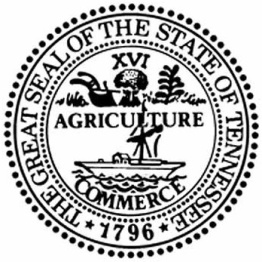 For[Insert Project Title][Date]1.0   Statement of WorkProject TitleThis work is being performed under Statewide Contract Number 387 for [insert a brief description of the project]. This Statement of Work (SOW) incorporates by reference the terms and conditions, specifications, and other contract documents of Statewide Contract Number 387. In case of any conflict between this SOW and the Contract, the Contract shall prevail. The evaluation criteria for this request is lowest cost response to meet all requirements outlined in this SOW request, as outlined in Section 5. Note: If attempting to include evaluation criteria beyond cost, the sentence before this needs to be changed to say Section 11 instead of Section 5. Also note that if attempting to include evaluation criteria beyond cost, the procuring agency must obtain CPO approval prior to issuing this SOW request. Please see Step 1 of the Usage Instructions1.2 BackgroundDescribe the history of your project and the prior events that brought you to this SOW1.3 Reference to other applicable documentsList any pertinent documents or supporting materials pertaining to the SOWNOTE: This template is largely written towards SOW Requests in the IT field. If the SOW Request is not IT-related some of the below sections may not be applicable and may need to be modified accordingly.2.0   SOW ScheduleSpecify the deadline for the Sub-vendor to provide a Project Quote. This deadline will be no less than seven (7) business days, but it may be longer at the procuring State agency’s discretion. The SOW will also specify the deadline by which the Sub-vendor may seek written clarifications of the work involved. The procuring State agency will provide responses to such clarifications in writing to the Sub-vendor.3.0    Agency Staffing and Roles 3.1 StaffingProject Manager – AgencyThe Agency’s Project Manager is:Name:Address:City:State & ZipPhone:Cell:Fax:Email:Insert contact information for any additional relevant staff.3.2 Agency Staff and Roles Who within the agency will have decision-making authority, including approval of changes, report, documentation and deliverables?State agency staff (if any) to assist with the project effortIndividuals key to the project and detail their roles and responsibilities Project Requirements and Deliverables4.1 RequirementsDescribe: Tasks to be performed and any additional qualifications for specialized projectsAny known non-standard work schedule tasksLocation(s) where project work is required to be performed or may be performed, including the use of onsite, offsite, and offshore resources at the procuring State agency’s discretionInclude tasks that do not result in specific deliverables (i.e. project management)4.2 Agency Tasks and ResponsibilitiesInclude tasks to be performed by the agencyPrecise definition of all hardware, software, data services, and facilities that will be provided by the State for the vendor to use to complete this SOW4.3 DeliverablesDescribe:Items that will be developed or provided from the performance of the tasks (i.e. products, service, plans, status reports, documentation)Dates for delivery if such date must be mandatedTesting Program Plan
4.4 ExclusionsDescribe:Tasks which are not part of the scope of this projectCost Criteria5.1 Payment Methodology*Please note:-Red denotes fields that need to be completed by user agency before project is sent out.-Green denotes fields that need to be completed by vendor.-Add additional phases as necessary -Percent payment of phases Total for “Phased Payment” should add up to 100%5.2 SOW Monetary CapThe Contractor’s Project Quote total cost shall not exceed [________] dollars ($___) [specify SOW monetary cap] for the performance of all activities necessary for or incidental to the performance of work as set forth in this SOW.5.3 MSP FeeThe Sub-vendor’s milestone payments will be the agreed upon amount less the 0.75% MSP Fee.Completion Criteria and Final Acceptance Criteria6.1 Completion CriteriaThe focus of this section is to define the process for submitting, approving and rejecting tasks and deliverables (including testing dates and scenarios)6.2 Final AcceptanceDescribe in detail the precise definition of the conditions and criteria that will be applied to determine that the contract has been successfully completedEstimated Timeline and Period of PerformanceProject must begin no later than [Month, Year] and be completed by [Month, Year].Project Management (if applicable)Describe what will be required as far as project management, which reports will be required, how often these reports will be required, and what must be submitted to the State procuring agency.State Policies, Standards, and Computing EnvironmentAll Sub-vendors should review and reference Contract Section A for more information regarding processes such as submission and evaluation of projects procured under this contract. State Policies and Standards can be found on the state Web site at: https://www.tn.gov/generalservices/procurement.html Insert any other relevant links to the latest versions of the policies and standards. For example, if the project is IT-related include the following link: https://www.tn.gov/finance/strategic-technology-solutions/strategic-technology-solutions/sts-security-policies.htmlKey AssumptionsAny issue or ambiguity related to the scope that the proposer has must be resolved before the Task Order stemming from this project is signed.Identify any additional agency or contractor assumptionsEvaluation CriteriaOnly include this section if attempting to include evaluation criteria beyond cost. Note the use of this type of evaluation must be done in accordance with SWC 387 Contract Section A.11.i.i.1.End Users may include factors beyond cost in the evaluation of submitted project quotes only with CPO review and approval of the evaluation criteria. The Sub-Vendor submitting the highest overall scoring project quote and conforming to the SOW requirements will be selected to provide the services.If additional sections are required for your specific project, please leave the above section numbering as it is and add your new sections here as 11.0, 12.0 etc.EVENTEVENTTIMEDATE1      Statement Of Work IssuedTimeMonth Day, Year2      Written “Questions and Clarifications” Deadline≥ 8 Business Days LaterMonth Day, Year3      State Response to Written “Questions and Clarifications”≥ 3 Business Days LaterMonth Day, Year4      Project Quote Submittal Deadline≥ 5 Business Days LaterMonth Day, Year 5      Project Quotes Opened and Evaluated7-10 Business Days LaterMonth Day, Year6      Contractors notified of Project Award1-3 Business Days LaterMonth Day, Year7      Task Order sent to winning Contractor 1 Business Days LaterMonth Day, Year8      Task Order Contractor Signature Deadline1-5 Business Days LaterMonth Day, Year9      Task Order Procuring Agency Signature Deadline 1 Business Days LaterMonth Day, Year10    Fully Executed Task OrderTimeMonth Day, YearPayment TypesGoods or Services DescriptionAmount (per compensable increment)Type 1Milestone/Phase (include % of project total to be paid upon completion)$ XXXType 2Deliverable$ XXXSupplementalJob Activity/Title$ XXX (Rate Per hour/ day/ etc.)Repeat and/or remove rows above if necessary. Hourly rates should only be included when the potential for change orders to fixed price items exists in this SOW. Repeat and/or remove rows above if necessary. Hourly rates should only be included when the potential for change orders to fixed price items exists in this SOW. Repeat and/or remove rows above if necessary. Hourly rates should only be included when the potential for change orders to fixed price items exists in this SOW. Example 1: Phased PaymentMilestone/PhasePercent of Project to be paid upon completionAmount ($)Installation of Software in Test Environment25%$ XXXConfiguration of Software in Test Environment25%$ XXXInstallation of Software in Production25%$ XXXConfiguration of Software in Production25%$ XXXExample 2: Lump Sum PaymentExample 2: Lump Sum PaymentDeliverableAmount ($)Custom Report for Application$ XXXExample 3: Deliverables with Labor Example 3: Deliverables with Labor DeliverableAmount ($)Switch$ XXXRouter$ XXXSoftware$ XXXHourly rate for Installation$ XXX